День победы!7 мая 2017 года прошёл конкурс "Смотр строя и песни".В МБОУСОШ №2  этот праздник стал традицией, на котором присутствовали учителя, обучающиеся, родители, гости Житлухина О.В.- председатель Совета десантников, Лубенец А.И.- капитан спецназа , ребята пограничники  контрольно-пропускного пункта Азов - Морской Порт.Ребята 2-6 классов рапортовали главнокомандующему парада  о построении и готовности к мероприятию. Голоса командиров взводов десантников, моряков, пограничников, ракетчиков, пехотинцев, лётчиков, танкистов, мотострелков звучали громко, звонко. Девиз каждого отряда соответствовал роду войск. 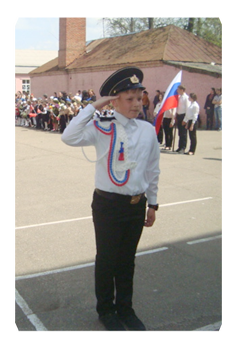 4 "Б" класс - младшая группа (взвод ракетчиков, классный руководитель Касатенко Е.В. ) стала победителем конкурса "Смотр строя и песни". Ребята прыгали от счастья, поздравляли друг друга, но отдельное спасибо принадлежалоКудлаеву Юрию - выпускнику школы №2, который готовил 4 "Б"класс к мероприятию.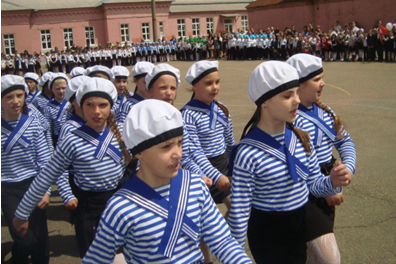 Ирина Петовна Дьяченко в своем выступлении выразила огромную благодарность всем  участника конкурса -  классным руководителям и организаторам - отметив, что коллектив школы дружный, сплочённый и патриотическому воспитанию всегда уделялось и уделяется главное место в учебно-воспитательной работе.Праздник завершился шествием к памятнику  лётчикам 248-го авиаполка.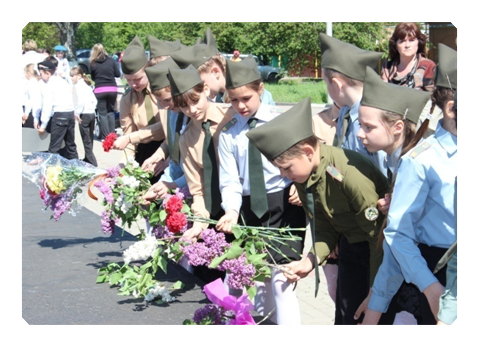 Мы верим, что судьба наших ребят зависит от устойчивого функционирования системы воспитания, определяющего нравственные ориентиры, формирующего гражданственность и патриотизм.